                                Кабинетная мебель ПатриотСтол руководителя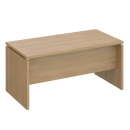 Артикул: ПТ 757 
Типовой размер: 160x80x75 
цвет: сакура

Цена: 10 218 руб.Начало формыКонец формыСтол руководителя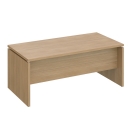 Артикул: ПТ 758 
Типовой размер: 180x90x75 
цвет: сакура

Цена: 11 543 руб.Начало формыКонец формыСтол приставной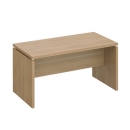 Артикул: ПТ 105 
Типовой размер: 140x70x72 
цвет: сакура

Цена: 10 621 руб.Начало формыКонец формыСтол для переговоров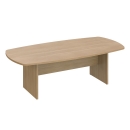 Артикул: ПТ 154 
Типовой размер: 240x117x75 
цвет: сакура

Цена: 18 645 руб.Начало формыКонец формыСтол для переговоров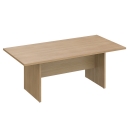 Артикул: ПТ 783 
Типовой размер: 200x100x75 
цвет: сакура

Цена: 15 434 руб.Начало формыКонец формыСтол для переговоров составной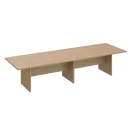 Артикул: ПТ 782 
Типовой размер: 350x110x75 
цвет: сакура

Цена: 28 747 руб.Начало формыКонец формыСекция стола для переговоров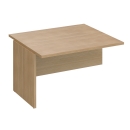 Артикул: ПТ 781 
Типовой размер: 125x110x75 
цвет: сакура

Цена: 10 399 руб.Начало формыКонец формыСтол для переговоров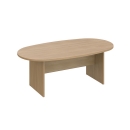 Артикул: ПТ 136 
Типовой размер: 206x103x75 
цвет: сакура

Цена: 17 236 руб.Начало формыКонец формыСтол для переговоров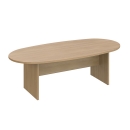 Артикул: ПТ 153 
Типовой размер: 240x110x75 
цвет: сакура

Цена: 18 221 руб.Начало формыКонец формыСтол для переговоров круглый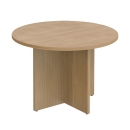 Артикул: ПТ 189 
Типовой размер: 110x110x75 
цвет: сакура

Цена: 11 861 руб.Начало формыКонец формыСтол для переговоров круглый на опоре-колонне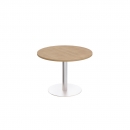 Артикул: ПТ 141 
Типовой размер: 110x110x75 
цвет: сакура

Цена: 21 880 руб.Начало формыКонец формыСтол для переговоров круглый на опорах-колоннах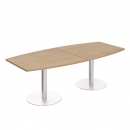 Артикул: ПТ 142 
Типовой размер: 240x110x75 
цвет: сакура

Цена: 47 937 руб.Начало формыКонец формыЦентральная секция стола переговоров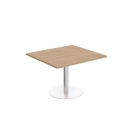 Артикул: ПТ 143 
Типовой размер: 120x110x75 
цвет: сакура

Цена: 25 225 руб.Начало формыКонец формыСтол для переговоров на опорах-колоннах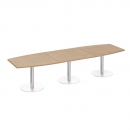 Артикул: ПТ 144 
Типовой размер: 360x110x75 
цвет: сакура

Цена: 73 162 руб.Начало формыКонец формыСтол журнальный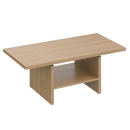 Артикул: ПТ 784 
Типовой размер: 120x60x45 
цвет: сакура

Цена: 6 116 руб.Начало формыКонец формыСтол журнальный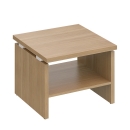 Артикул: ПТ 785 
Типовой размер: 60x60x45 
цвет: сакура

Цена: 6 021 руб.Начало формыКонец формыБрифинг-приставка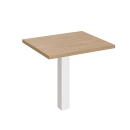 Артикул: ПТ 445 
Типовой размер: 80x70x72 
цвет: сакура

Цена: 4 108 руб.Начало формыКонец формыБрифинг-приставка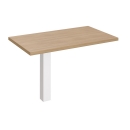 Артикул: ПТ 447 
Типовой размер: 120x70x72 
цвет: сакура

Цена: 6 419 руб.Начало формыКонец формыБрифинг-приставка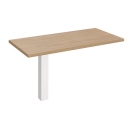 Артикул: ПТ 446 
Типовой размер: 140x70x72 
цвет: сакура

Цена: 6 090 руб.Начало формыКонец формыБрифинг-приставка боковая на опорной тумбе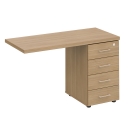 Артикул: ПТ 767 
Типовой размер: 120x60x75 
цвет: сакура

Цена: 12 529 руб.Начало формыКонец формыХАРАКТЕРИСТИКИ
Производитель: РОССИЯ Материал: ламинированная ДСП; кромка — ПВХ 0,4 мм, 2 мм.
Цвет: миланский орех, сакура
Толщина: столешницы, опоры столов, крышки тумб, топы шкафов — 32 мм, остальные элементы — 18 мм.
Особенности: разнообразие вариантов компоновки, декоративные элементы в цвете «матовый хром»Тумба выкатная 3-ящичная с центральным замком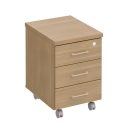 Артикул: ПТ 213 
Типовой размер: 42x52x60 
цвет: сакура

Цена: 7 473 руб.Начало формыКонец формыТумба для оргтехники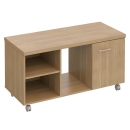 Артикул: ПТ 262 
Типовой размер: 120x53x63 
цвет: сакура

Цена: 8 098 руб.Начало формыКонец формыХАРАКТЕРИСТИКИ
Производитель: РОССИЯ Материал: ламинированная ДСП; кромка — ПВХ 0,4 мм, 2 мм.
Цвет: миланский орех, сакура
Толщина: столешницы, опоры столов, крышки тумб, топы шкафов — 32 мм, остальные элементы — 18 мм.
Особенности: разнообразие вариантов компоновки, декоративные элементы в цвете «матовый хром»Стеллаж высокий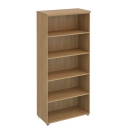 Артикул: ПТ 745 
Типовой размер: 90x46x197 
цвет: сакура

Цена: 10 229 руб.Начало формыКонец формыШкаф для документов полузакрытый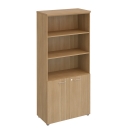 Артикул: ПТ 0782 
Типовой размер: 90x46x197 
цвет: сакура

Цена: 12 646 руб.Начало формыКонец формыШкаф для документов со стеклянными прозрачными дверьми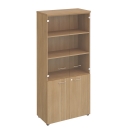 Артикул: ПТ 983 
Типовой размер: 90x46x197 
цвет: сакура

Цена: 16 960 руб.Начало формыКонец формыШкаф для документов со стеклянными прозрачными дверьми в рамке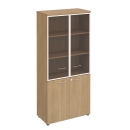 Артикул: ПТ 0783 
Типовой размер: 90x46x197 
цвет: сакура

Цена: 19 132 руб.Начало формыКонец формыШкаф для документов со стеклянными прозрачными дверьми в рамке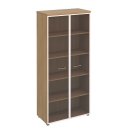 Артикул: ПТ 780 
Типовой размер: 90x46x197 
цвет: сакура

Цена: 18 602 руб.Начало формыКонец формыШкаф для документов закрытый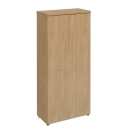 Артикул: ПТ 779 
Типовой размер: 90x46x197 
цвет: сакура

Цена: 13 791 руб.Начало формыКонец формыШкаф для документов закрытый 4-дверный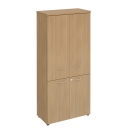 Артикул: ПТ 0781 
Типовой размер: 90x46x197 
цвет: сакура

Цена: 15 508 руб.Начало формыКонец формыШкаф для одежды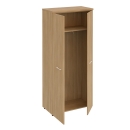 Артикул: ПТ 790 
Типовой размер: 90x46x197 
цвет: сакура

Цена: 11 480 руб.Начало формыКонец формыШкаф для одежды с дополнением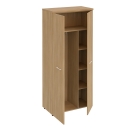 Артикул: ПТ 791 
Типовой размер: 90x46x197 
цвет: сакура

Цена: 18 815 руб.Начало формыКонец формыШкаф для одежды узкий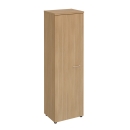 Артикул: ПТ 789/ ПТ 799 
Типовой размер: 60x46x197 
цвет: сакура

Цена: 8 586 руб.Начало формыКонец формыШкаф для одежды узкийАртикул: ПТ 799 
Типовой размер: 60x46x197 
цвет: сакура

Цена: 8 586 руб.Начало формыКонец формыСтеллаж узкий высокий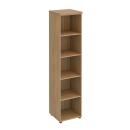 Артикул: ПТ 746 
Типовой размер: 46x46x197 
цвет: сакура

Цена: 8 787 руб.Начало формыКонец формыШкаф для документов узкий полузакрытый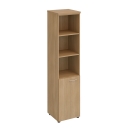 Артикул: ПТ 787 
Типовой размер: 46x46x197 
цвет: сакура

Цена: 10 239 руб.Начало формыКонец формыШкаф для документов узкий закрытый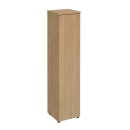 Артикул: ПТ 0784 
Типовой размер: 46x46x197 
цвет: сакура

Цена: 11 140 руб.Начало формыКонец формыШкаф для документов узкий закрытый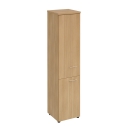 Артикул: ПТ 792 
Типовой размер: 46x46x197 
цвет: сакура

Цена: 12 041 руб.Начало формыКонец формыШкаф для документов узкий со стеклянной прозрачной дверью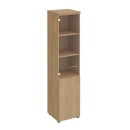 Артикул: ПТ 986 
Типовой размер: 46x46x197 
цвет: сакура

Цена: 12 539 руб.Начало формыКонец формыСтеллаж средний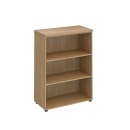 Артикул: ПТ 730 
Типовой размер: 90x46x120 
цвет: сакура

Цена: 7 833 руб.Начало формыКонец формыШкаф для документов средний полузакрытый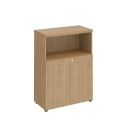 Артикул: ПТ 763 
Типовой размер: 90x46x120 
цвет: сакура

Цена: 10 250 руб.Начало формыКонец формыШкаф для документов средний закрытый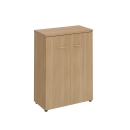 Артикул: ПТ 762 
Типовой размер: 90x46x120 
цвет: сакура

Цена: 10 695 руб.Начало формыКонец формыШкаф для документов средний со стеклянными прозрачными дверьми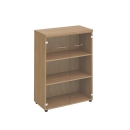 Артикул: ПТ 969 
Типовой размер: 90x46x120 
цвет: сакура

Цена: 12 147 руб.Начало формыКонец формыШкаф для документов средний со стеклянными прозрачными дверьми в рамке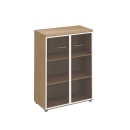 Артикул: ПТ 769 
Типовой размер: 90x46x120 
цвет: сакура

Цена: 14 319 руб.Начало формыКонец формыСтеллаж средний узкий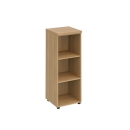 Артикул: ПТ 731 
Типовой размер: 46x46x120 
цвет: сакура

Цена: 6 360 руб.Начало формыКонец формыШкаф для документов средний узкий полузакрытый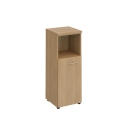 Артикул: ПТ 766 
Типовой размер: 46x46x120 
цвет: сакура

Цена: 7 812 руб.Начало формыКонец формыШкаф для документов средний узкий закрытый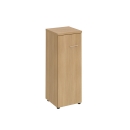 Артикул: ПТ 765 
Типовой размер: 46x46x120 
цвет: сакура

Цена: 8 162 руб.Начало формыКонец формыШкаф для документов средний узкий со стеклянной прозрачной дверью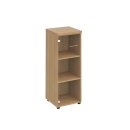 Артикул: ПТ 967 
Типовой размер: 46x46x120 
цвет: сакура

Цена: 8 660 руб.Начало формыКонец формыСтеллаж низкий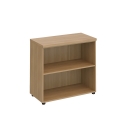 Артикул: ПТ 740 
Типовой размер: 90x46x82 
цвет: сакура

Цена: 5 963 руб.Начало формыКонец формыШкаф для документов низкий закрытый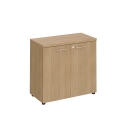 Артикул: ПТ 752 
Типовой размер: 90x46x82 
цвет: сакура

Цена: 8 380 руб.Начало формыКонец формыСтеллаж узкий низкий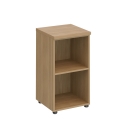 Артикул: ПТ 741 
Типовой размер: 46x46x82 
цвет: сакура

Цена: 4 759 руб.Начало формыКонец формыШкаф для документов узкий низкий закрытый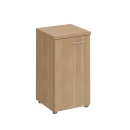 Артикул: ПТ 753 
Типовой размер: 46x46x82 
цвет: сакура

Цена: 6 211 руб.Начало формыКонец формыХАРАКТЕРИСТИКИ
Производитель: РОССИЯ Материал: ламинированная ДСП; кромка — ПВХ 0,4 мм, 2 мм.
Цвет: миланский орех, сакура
Толщина: столешницы, опоры столов, крышки тумб, топы шкафов — 32 мм, остальные элементы — 18 мм.
Особенности: разнообразие вариантов компоновки, декоративные элементы в цвете «матовый хром»СтолыТумбыШкафы